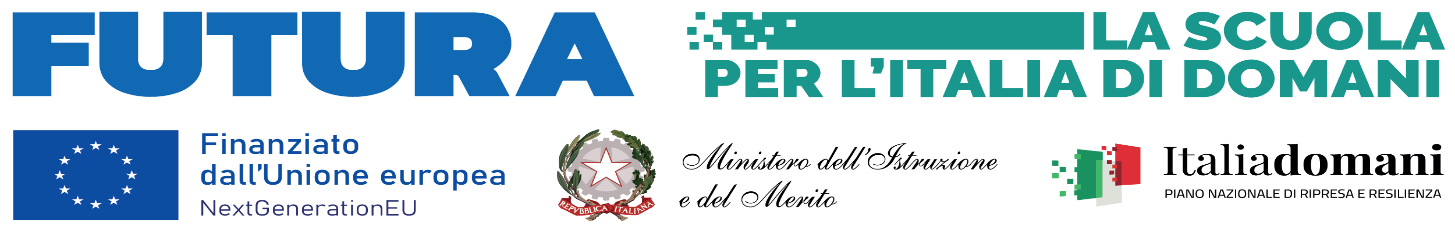 ISTITUTO ONNICOMPRENSIVO STATALE “A. ARGOLI”INFANZIA – PRIMARIA - SECONDARIA DI  I GRADO -  ISTITUTO TECNICO ECONOMICOINDIRIZZO TURISMOVia Guglielmo Marconi, 51   –  67069 TAGLIACOZZO – C.F. 81006950661Segreteria tel. 0863/610335Sito web:  www.istitutoargoli.edu.it   - E-mail: aqmm060003@istruzione.it  -Pec: aqmm060003@pec.istruzione.itData, ____________________________ Firma___________________________________GRIGLIA DI VALUTAZIONE TEAM PER LA PREVENZIONE DELLA DISPERSIONE SCOLASTICA PROGETTO ALL IN  ARGOLITITOLO DI STUDIO (non costituisce titolo di accesso)Max 10 * le due voci non si cumulanoPunteggio massimoLaurea Triennale valida (Laurea tecnica o equipollente)* fino a 99 …………………….. 5 punti da 100 a 109 ..……………. …8 punti 110 e 110 e lode ….……. … 10 punti10Laurea specialistica o vecchio ordinamento valida (Laurea tecnica o equipollente)* fino a 99 …………………….. 5 punti da 100 a 109 ..……………. …8 punti 110 e 110 e lode ….……. … 10 punti10TITOLI POST LAUREAPunteggio massimoDottorato di ricerca 2 pt x ogni titolo (max 1 titoli)2Master I e II livello 2 pt x ogni titolo (max 2 titoli)4Corsi di perfezionamento annuali 1 pt x ogni titolo (max 2 titoli)2ESPERIENZA DI DOCENZA IN AMBITI CONNESSI ALL’INCARICODocenza in corsi di formazione 1 pt x ogni corso (max 2 corsi)2Docenza in ambito scolastico    2 pt x ogni corso (max 2 corsi)4Docenza universitaria 3 pt x ogni corso (max 2 corsi)6TITOLI CULTURALI SPECIFICIPunteggio massimoCorsi di formazione specifici sulle azioni 1 e 2 del PNRR Piano Scuola 4.0 - 1 pt per ogni titolo, documentabili (max 4 titoli)4Corsi di formazione sulla didattica digitale  e innovazione digitale 0.5 pt per titolo documentabili (max 4 Titoli)2Corsi di formazione organizzati da MIM –USR-Scuole- Enti accreditati della durata di 25 ore e certificati 1 pt x ogni titolo (max 4 titoli)4PUBBLICAZIONIPunteggio massimo1 pt x ogni pubblicazione attinente (max 5 titoli)5ESPERIENZE PROFESSIONALIPunteggio massimoEsperienze di progettazione in azioni FSE-FESR-PNSD  PON, Erasmus, Enti Locali, Bandi e concorsi 2,5 pt x ogni esperienza (max 4 esperienze) 10Esperienze di gestione e collaborazione con enti esterni (percorsi PCTO, concorsi  collaborazioni e eventi) 1 pt per ogni esperienza (Max 4 pt)4   Incarico di Animatore Digitale, Team dell’innovazione digitale 1 pt x ogni esperienza (max 2 esperienze)2Incarico di Referente dell’inclusione 1,5 pt x ogni esperienza (max 4 esperienze)6Incarico di componente Nucleo Interno di Valutazione 1 pt x ogni esperienza (max 4 esperienze)4Esperienze di progettazione di spazi interni laboratoriali  documentabili 1 pt x ogni esperienza (max 4 esperienze)4Incarico di Funzione Strumentale 1,5 pt x ogni esperienza (max 4 esperienze)6Incarico di primo e secondo Collaboratore del Dirigente scolastico 1 pt x ogni esperienza (max 4 esperienze)4Incarico di collaborazione nello STAFF del Dirigente 0.5 pt per ogni esperienza (max 4 esperienze)2Incarico di Referente progetti didattici 1 pt x ogni esperienza (max 4 esperienze)4Competenze Informatiche certificate 2 pt certificazione (max 2 certificazioni)4Competenze Linguistiche certificate (per i docenti di lingua deve essere diversa dalla lingua insegnata)A1-A2 ……1pt  -  B1……2pt  -  B2……3pt  -  C1……4pt  -  C2…...5pt5Totale del Punteggio (Massimo)100